Year 5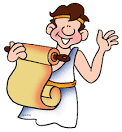 Home learningThis booklet is learning for eight weeks. Each week has Maths, English and topic lessons. Most lessons have a video to help with learning.Each page is a week. Take it week by week otherwise it could be a bit overwhelming. Don’t worry about what is coming up next – focus on what that week’s tasks are.A normal day could look like this:9am - 10am: Maths11am – 12pm: English2pm – 3pm: TopicMathsEach lesson comes with a video to explain. The answers can be done on separate paper – you do not need to print out the work. When you go on the website you start at the bottom of the list – called “Summer Term”.EnglishEach task is explained. If you are not sure what to do, ask a friend or sibling to help you out. If you are still stuck, move onto the next question. TopicEach week has three lessons for a subject. For example, week 1 is Science, week 2 is History etc. *Remember - It’s OK if your work is not perfect and you get some things wrong! What’s important is that we have a go and practice self-discipline!*Week 1MathsEnglishTopichttps://whiterosemaths.com/homelearning/year-5/Summer Term Week 1: All lessonsUse this link to find work for English:https://www.talk4writing.com/wp-content/uploads/2020/06/Y5-Maria-Rhi.pdfThis work book should be two weeks' worth of work.Science: Earth and SpaceWhat planets are in our solar system? Research the planets in our solar system.Use this website to help:https://www.bbc.co.uk/bitesize/topics/zdrrd2p/articles/ztsqj6fTask: Create a poster or 3d model of our solar system. Include two key facts about each planet.Create a saying to help remember the names and order of the planets.E.g. My Very Enthusiastic Mother Just Served Us Noodles.Mercury, Venus, Earth, Mars, Jupiter, Saturn, Uranus and Neptune.2. How does the earth move? Task: The earth rotates on its axis and it orbits around sun. You are the earth and someone else in your house is the sun.You (earth) need to spin around on the spot - this is you “rotating”.The sun stays still.Now you need to orbit the sun. Get someone in your house to be the sun (they just need to stand still). Now you need to keeping spinning, but also move around “the sun”. This is how the earth moves. Now, you need to explain to someone else what is happening!All the planets move like this – have a look at your poster – imagine all the plants orbiting around the sun. Use this video to refresh what you’ve just done: https://www.youtube.com/watch?v=ASQkz4XaphU3. Why do we have day and night?Watch this video a few times: https://www.youtube.com/watch?v=v9J2auAwD_INow watch this video a few times: https://www.youtube.com/watch?v=l64YwNl1wr0Recreate the experiment shown in the second video to explain to someone in your house why we have day and night. Don’t worry if you don’t have all the equipment – you can improvise!